ERASMUS+ STUDENT COMMITMENT LETTER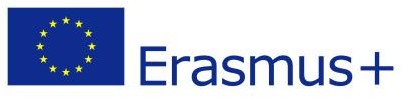 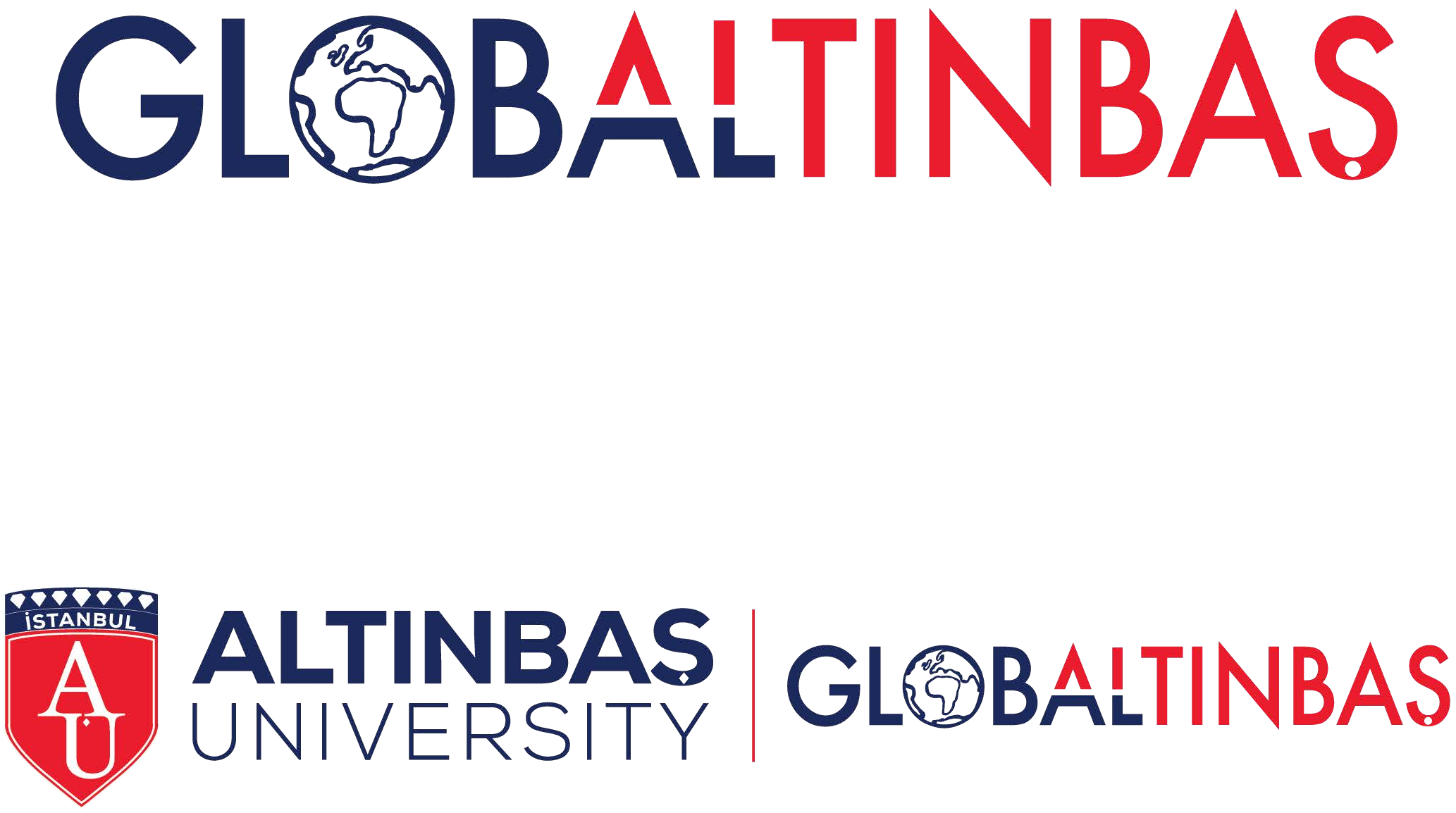 Name/Surname	:Adress	:E-mail	:Host Country/University	:Planned-Stay Period	:I am a student of .................... (Faculty/ Institute) with ............. student number at Altınbaş University. I accept and commit that I will join Erasmus+ Study Mobility at ......................... (Host University and Country) during .......... (Fall/Spring/Fall and Spring) of 20../20.. Academic Year.In this context, I learned exactly what my obligations and rights regarding the Erasmus program are from the Erasmus Student Declaration delivered to me by Altınbaş University Erasmus and Exchange Programs, the orientation training I attended, the information sent by e-mail and the website of the University. As an Erasmus student, I know that I will fulfil all my responsibilities, that I will transfer all the courses I attend to Altınbaş University, and that if I do not make this transfer, I will not be able to carry out the procedures for the related courses later, and that I have the following documents and all other information and documents that may be requested, for the implementation of Altınbaş University Erasmus and Exchange Programs. I accept, declare and undertake that I know that I will complete the procedures and principles directive within the required time and submit it to the Erasmus and Exchange Programs Office.Documents to be Submitted Before Going Abrod (Before the Mobility):Acceptance Letter,Learning Agreement for Studies (Before the Mobility),Denizbank EURO account,Travel Health Insurance,Proof of Recognition (Before),Grant AgreementWhile Abroad (During the Mobility):Learning Agreement for Studies (During the Mobility) (In case of change),Documents to be Submitted After Returning from Abroad (After the Mobility):Transcript of Records,Confirmation of Stay, Duration Sheet, Certificate of attendance… vs,EU Survey	Proof of Recognition (After)12-	Passport StampsIf I do not deliver all the information and documents requested above or that will be requested later, or if, as a result of the calculation to be made, the amount of the grant I have to repay, I do not pay my debt to Altınbaş University within the period to be given to me, a disciplinary investigation may be opened against me and the necessary legal process will be carried out. I accept, declare and undertake that I know that I know and that other penal sanctions (such as requesting the full grant back) may be applied to me in accordance with the Erasmus+ Program Rules.I accept that I know that the documents, records and books of Altınbaş University will constitute conclusive evidence for the debts arising from this undertaking, that the courts and enforcement offices of ISTANBUL are authorized for the resolution of disputes, and that if I do not inform Altınbaş University of my address changes, all notifications to the above address will be deemed to have been made to me.Name Surname / Signature                                                      Date:NOTE: This document has been issued in 2 (two) copies, one copy will be kept by the student and the other copy in Altınbaş University Erasmus Office.